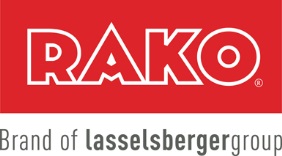 LASSELSBERGER, s.r.o.,  Adelova 2549/1,  320 00 Plzeň, Nejvýznamnější výrobce keramických obkladů a dlažeb v ČRhledá uchazeče na pozici: PROVOZNÍ ELEKTRIKÁŘMístem výkonu práce je Lubná u RakovníkaCo vás čeká:práce v plně automatizovaném moderním provozunepřetržitý provozJaké znalosti a dovednosti byste měli mít:vzdělání – vyučen v oboru elektrospolehlivost, zodpovědnost, manuální zručnostzkušenosti v oboruco vám můžeme nabídnout:zajímavou samostatnou a zodpovědnou prácizázemí silné stabilní mezinárodní společnosti s řadou sociálních výhododpovídající finanční ohodnocení, 13. plat, příplatky nad rámec zákonapracovní dobu 7,5 hodiny/den, 5 týdnů dovolené – tedy 1 týden nad rámec zákonamožnost zvýšení kvalifikacezaměstnanecké benefity v roční výši 12.900 Kč, závodní stravování přímo v závodě a další výhodyNástup dle vzájemné dohodyPokud Vás naše nabídka zaujala, zastavte se na personálním oddělení přímo ve výrobním závodě RAKO 3, Lubná u  Rakovníka, nebo zašlete svůj životopis a kontaktní údaje nebo adresu:LASSELSBERGER, s.r.o.Ing. Jana KnappováLubná č.p. 331270 36   Lubnánebo  na  e-mail: jana.knappova@rako.czPřípadné dotazy Vám rádi zodpovíme na tel. číslech +420 313 523 792, +420 739 681 317. Více o nás na www.rako.cz